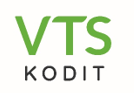 DISHWASHER INSTALLATION AND UNINSTALLATION INSTRUCTIONS	2020VTS-kodit offers tenants a dishwasher installation service free of charge. Book the installation at palveluisannoitsijat@vts.fi. VTS-kodit selects the company that will install your dishwasher. The dishwasher will be installed within 15 business days of booking the work, during business hours. You will receive the dishwasher drain pan free of charge.Remember that when you move out or wish to remove your dishwasher, you are responsible for uninstalling and removing it yourself. VTS-kodit only carries out the capping of inlet and outlet pipes. If you plan to remove your dishwasher, please contact the property manager at least five business days before removing it. Uncapped inlet and outlet pipes will be charged to the tenant according to our service price list. The tenant is also responsible for the removal of the dishwasher from the flat.The tenant’s responsibilities in connection with and after the installation of the dishwasher:Make sure that the dishwasher is ready to be installed. In order for our installation service to be free of charge, the inlet and outlet hoses and the electric cable must be intact, and any installation equipment and mounting brackets listed in the instruction manual of your dishwasher must be available. Water hoses will be extended free of charge, if necessary. The mechanic will inspect the condition of the dishwasher. Defective devices will not be installed.Make sure that there is a space for the dishwasher, room for the drain hose in the drain, and an inlet water pipe available. If there is a cupboard in the space where the device should be installed, the tenant is responsible for removing it before installation. You can order the removal at palveluisannoitsijat@vts.fi. Kitchen fittings must not be damaged when installing the dishwasher. The tenant must store any removed cupboards in their own storage rooms. If necessary, any holes needed for the hoses can be made in connection with the installation work.If any of the above conditions are not met, additional installation visits will be charged to the tenant at a rate of €57 per additional visit.After the installation, it is your responsibility as tenant to check the tightness of the inlet and outlet water hoses after at least the first five washing cycles. We recommend checking the hoses for any leaks regularly in order to avoid water damage. In case of any leaks in the inlet or outlet hoses, immediately stop using the dishwasher and close the inlet water tap.If you detect any shortcomings or defects in the installation, inform the property management immediately: palveluisannoitsijat@vts.fi or call 0201 277 277The company that carries out the dishwasher installation grants a one-month (1) warranty for the work from the date of the installation. The company will rectify defective installations free of charge if you can demonstrate that the defect was caused by the company’s failure to install the device correctly. If you detect a defect, do not disconnect the dishwasher or any hoses yourself. If the dishwasher and/or hoses are disconnected before the mechanic arrives, you will be charged for reinstallation.